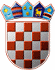                 REPUBLIKA HRVATSKA
      KRAPINSKO-ZAGORSKA ŽUPANIJA	    Povjerenstvo za provedbu Javnog natječaja       za prijam u službu u Upravni odjel za    prostorno uređenje, gradnju i zaštitu okolišaKLASA: 112-02/22-01/03URBROJ: 2140-08-22-4Krapina, 09. lipnja 2022.OPIS POSLOVA, PODACI O PLAĆI, NAČINU I PODRUČJIMA OBAVLJANJA PRETHODNE PROVJERE ZNANJA I SPOSOBNOSTI KANDIDATA TE PRAVNI I DRUGI IZVORI ZA PRIPREMANJE KANDIDATA ZA PRETHODNU PROVJERU ZNANJA I SPOSOBNOSTIJAVNI NATJEČAJ ZA PRIJAM U SLUŽBUU UPRAVNI ODJEL ZA PROSTORNO UREĐENJE, GRADNJU I ZAŠTITU OKOLIŠA1. OPIS POSLOVA SAVJETNIK ZA PROSTORNO UREĐENJE I GRADNJU, s mjestom rada u Krapinivodi upravni postupak i rješava u upravnim stvarima iz djelokruga Upravnog odjela, a koje se odnose na prostorno uređenje i gradnju (lokacijska dozvola, rješenje za građenje, rješenje o uvjetima građenja, rješenje o izvedenom stanju, dozvola za uklanjanje građevina, rješenje o formiranju parcele, uporabna dozvola i ostalo)izdaje neupravne akte iz djelokruga Upravnog odjela, a koji se odnose na prostorno uređenje i gradnju (potvrda na glavni projekt, potvrda izvedenog stanja, potvrda na plan etažiranja, uvjerenje o vremenu građenja građevine, uvjerenje za uporabu, uvjerenje da se ne izdaje uporabna dozvola, uvjerenje da se za navedene radove u troškovniku ne izdaje akt za gradnju, uvjerenje o namjeni površina, izvod iz plana, potvrda na parcelacijski elaborat, ovjera pravomoćnosti i ostalo)pruža uvid u prostorno-plansku dokumentaciju jedinica lokalne samoupravedaje stručna mišljenja o važećim dokumentima prostornog uređenjadaje potrebne podatke i obavijesti u vezi s vođenjem postupkaizrađuje izvješća i obavlja druge srodne poslove po nalogu pročelnika VIŠI STRUČNI SURADNIK ZA PROSTORNO UREĐENJE, GRADNJU I PROCJENU NEKRETNINA, s mjestom rada u Krapinipriprema i unosi podatke te vodi zbirku kupoprodajnih cijena u e Nekretninama, izdaje akte iz zbirke kupoprodajnih cijena, izdaje akte iz plana približnih vrijednosti, vodi  i izlučuje zbirku isprava, priprema podatke za procjeniteljsko povjerenstvo i obavlja druge stručne i administrativno-tehničke poslove za potrebe tog povjerenstvavodi upravni postupak i rješava u upravnim stvarima iz djelokruga Upravnog odjela, a koje se odnose na prostorno uređenje i gradnju (lokacijska dozvola, rješenje za građenje, rješenje o uvjetima građenja, rješenje o izvedenom stanju, dozvola za uklanjanje građevina, rješenje o formiranju parcele, uporabna dozvola i ostalo)izdaje neupravne akte iz djelokruga Upravnog odjela, a koji se odnose na prostorno uređenje i gradnju (potvrda na glavni projekt, potvrda izvedenog stanja, potvrda na plan etažiranja, uvjerenje o vremenu građenja građevine, uvjerenje za uporabu, uvjerenje da se ne izdaje uporabna dozvola, uvjerenje da se za navedene radove u troškovniku ne izdaje akt za gradnju, uvjerenje o namjeni površina, izvod iz plana, potvrda na parcelacijski elaborat, ovjera pravomoćnosti i ostalo)pruža uvid u prostorno-plansku dokumentaciju jedinica lokalne samoupravedaje stručna mišljenja o važećim dokumentima prostornog uređenjadaje potrebne podatke i obavijesti u vezi s vođenjem postupka izrađuje izvješća i obavlja druge srodne poslove po nalogu pročelnika VIŠI REFERENT ZA PROSTORNO UREĐENJE I GRADNJU, s mjestom rada u Krapini i VIŠI REFERENT ZA PROSTORNO UREĐENJE I GRADNJU,  s mjestom rada u Ispostavi u Zabokuvodi upravni postupak i donosi rješenja o uvjetima građenja i izdaje potvrde glavnog projekta za koje nije potrebna kontrola glavnog projektasudjeluje u postupku izdavanja ostalih akata prostornog uređenja i gradnje (lokacijske dozvole, rješenja za utvrđivanje građevne čestice, uporabne dozvole)vodi neupravne postupke koji se odnose na izdavanje potvrda  odnosno uvjerenja iz područja prostornog uređenja i gradnje vodi postupak radi utvrđivanja vlasništva na posebnim dijelovima zgrade (etažno vlasništvo), daje uvid u prostorno-plansku dokumentaciju daje potrebne podatke i obavijesti u vezi s vođenjem postupkaizrađuje izvješća i obavlja druge srodne poslove po nalogu pročelnika 2. PODACI O PLAĆI Sukladno članku 12. Zakona o plaćama u lokalnoj i područnoj (regionalnoj) samoupravi („Narodne novine“, broj 28/10.) i članku 2. Odluke o koeficijentima za obračun plaće službenika i namještenika u upravnim tijelima Krapinsko- zagorske županije („Službeni glasnik Krapinsko-zagorske županije“, broj 52/19.) plaću radnog mjesta savjetnika čini umnožak koeficijenta za obračun plaće 4,50, plaću radnog mjesta višeg stručnog suradnika čini umnožak koeficijenta za obračun plaće 4,20, a plaću višeg referenta čini umnožak koeficijenta za obračun plaće 3,20 i osnovice za obračun plaće koja iznosi 2,214,62 kuna bruto, uvećan za 0,5% za svaku navršenu godinu radnog staža. 3. NAČIN I PODRUČJA OBAVLJANJA PRETHODNE PROVJERE ZNANJA I SPOSOBNOSTI KANDIDATA TE PRAVNI IZVORI ZA  PRIPREMANJE KANDIDATA ZA PRETHODNU PROVJERU ZNANJA I SPOSOBNOSTI: Prethodna provjera znanja i sposobnosti obuhvaća:pisano testiranje,provjeru praktičnog  rada (provjeru znanja rada na osobnom računalu),intervju s kandidatima koji su ostvarili najmanje 50% bodova iz svakog dijela provjere znanja i sposobnosti kandidata na provedenom pisanom testiranju i provjeri praktičnog rada.Pravni  i drugi izvori za pripremanje kandidata za prethodnu provjeru: Za radna mjesta savjetnik za prostorno uređenje i gradnju i viši referent za prostorno uređenje i gradnju:Zakon o gradnji (Narodne novine broj 153/13, 20/17, 39/19, 125/19) Zakon o prostornom uređenju (Narodne novine broj 153/13, 65/17, 114/18, 39/19, 98/19) Zakon o postupanju s nezakonito izgrađenim zgradama (Narodne novine broj 86/12, 143/13, 65/17, 14/19) Zakon o općem upravnom postupku (Narodne novine broj 47/09 i 110/21) Za radno mjesto viši stručni suradnik za prostorno uređenje, gradnju i procjenu nekretnina:Zakon o gradnji (Narodne novine broj 153/13, 20/17, 39/19, 125/19) Zakon o prostornom uređenju (Narodne novine broj 153/13, 65/17, 114/18, 39/19, 98/19) Zakon o općem upravnom postupku (Narodne novine broj 47/09 i 110/21) Zakon o procjeni vrijednosti nekretnina (Narodne novine broj 78/15) Napomena: izvori za pripremanje kandidata za prethodnu provjeru znanja i sposobnosti putem pisanog testiranja su i sve možebitne izmjene i dopune navedenih izvora, a koje će biti na snazi u vrijeme održavanja pisanog testiranja. Način obavljanja prethodne  provjere znanja i sposobnosti kandidata:Prethodnoj provjeri znanja i sposobnosti mogu pristupiti samo kandidati koji ispunjavaju formalne uvjete iz Javnog natječaja za prijam u službu na neodređeno vrijeme za navedeno radno mjesto (dalje u tekstu: Natječaj)Smatra se da je kandidat, koji nije pristupio prethodnoj provjeri znanja i sposobnosti, povukao prijavu na Natječaj.Po dolasku na prethodnu provjeru znanja i sposobnosti od kandidata će se zatražiti predočenje odgovarajuće isprave (osobne iskaznice, putovnice ili vozačke dozvole) radi utvrđivanja identiteta. Kandidati koji ne mogu dokazati identitet ne mogu pristupiti prethodnoj provjeri.Nakon utvrđivanja identiteta kandidata, prethodna provjera znanja i sposobnosti započinje pisanim testiranjem. Kandidatima će biti podijeljena pitanja za provjeru znanja iz odredbi Zakona o gradnji (4 pitanja), Zakona o prostornom uređenju (3 pitanja), Zakona o postupanju s nezakonito izgrađenim zgradama (2 pitanja), Zakona o općem upravnom postupku (1 pitanje) i Zakon o procjeni vrijednosti nekretnina (2 pitanja). Na pisanoj provjeri kandidati mogu ostvariti od 1 do 10 bodova. Svaki točan odgovor nosi 1 bod. Na pisanom testiranju nije dozvoljeno koristiti se literaturom i zabilješkama, napuštati prostoriju, razgovarati s ostalim kandidatima niti na bilo koji drugi način remetiti koncentraciju kandidata, a mobitel je potrebno isključiti. Pisano testiranje traje maksimalno 30 minuta.Nakon pisanog testiranja kandidati će pristupiti provjeri znanja rada na osobnom računalu. Provjera traje maksimalno 30 minuta, a sastoji se u praktičnoj provjeri poznavanja MS Word i Excel programa  i WEB i e-mail servisa. Provjera se izvodi na osobnom računalu. Za  provjeru  kandidat može dobiti od 1 do 10 bodova.Intervju se provodi samo s kandidatima koji su ostvarili najmanje 50% bodova iz svakog dijela provjere znanja i sposobnosti kandidata na provedenom testiranju i provjeri praktičnog rada. Povjerenstvo za provedbu Javnog natječaja za prijam u službu savjetnika i višeg stručnog suradnika za prostorno uređenje i gradnju - dalje u tekstu: Povjerenstvo) kroz intervju s kandidatima utvrđuje u kojoj mjeri je kandidat snalažljiv, komunikativan, kreativan, spreman na rad u timu i motiviran za rad u Krapinsko – zagorskoj županiji.  Rezultati intervjua boduju se s od 1 do 10 bodova.Nakon prethodne provjere znanja i sposobnosti kandidata Povjerenstvo sastavlja Izvješće o provedenom postupku i utvrđuje rang-listu kandidata prema ukupnom broju ostvarenih bodova.Izvješće o provedenom postupku i rang-listu kandidata Povjerenstvo dostavlja pročelniku koji donosi rješenje o prijmu u službu izabranog kandidata koje se dostavlja svim kandidatima prijavljenim na Javni natječaj.Izabrani kandidat mora dostaviti uvjerenje o zdravstvenoj sposobnosti prije donošenja rješenja o prijmu u službu.Protiv rješenja o prijmu u službu izabranog kandidata, kandidat koji nije primljen u službu može podnijeti žalbu županu Krapinsko - zagorske županije u roku od 15 dana od dana primitka rješenja.Na Javni natječaj se mogu ravnopravno prijaviti kandidati oba spola, a izrazi koji se ovom tekstu koriste za osobe, a u muškom su rodu, odnose se ravnopravno na oba spola. POZIV NA PRETHODNU PROVJERU ZNANJA I SPOSOBNOSTI BITI ĆE OBJAVLJEN NAJMANJE 5 DANA PRIJE PRETHODNE PROVJERE NA OVOJ WEB STRANICI I NA OGLASNOJ PLOČI KRAPINSKO-ZAGORSKE ŽUPANIJE.  PREDSJEDNICA POVJERENSTVA									Dijana Marmilić